   北區技專校院教學資源中心「校務專業管理-校務研究經驗分享」座談會議程時間：106年10月23日(星期一) 下午2時至5時地點：國立臺北科技大學-科研大樓-國際會議廳(地下2樓)(臺北市大安區忠孝東路3段1號)臺北科技大學交通資訊研習地點：國立臺北科技大學-國際會議廳(地下2樓)。地址：臺北市大安區忠孝東路3段1號。到達本校交通方式：搭乘捷運：【板南線、新蘆線】忠孝新生站，4號出口臺北科技大學。 各線公車：臺北科技大學站－212、212直達車、232、262、299及605。忠孝新生路口站－72、109、115、214、222、226、280、290、311、505、642、665、668、672及松江新生幹線。 搭乘火車、高鐵：由臺北火車站直接轉捷運【板南線】至忠孝新生站，由4號出口至臺北科技大學。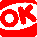 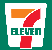 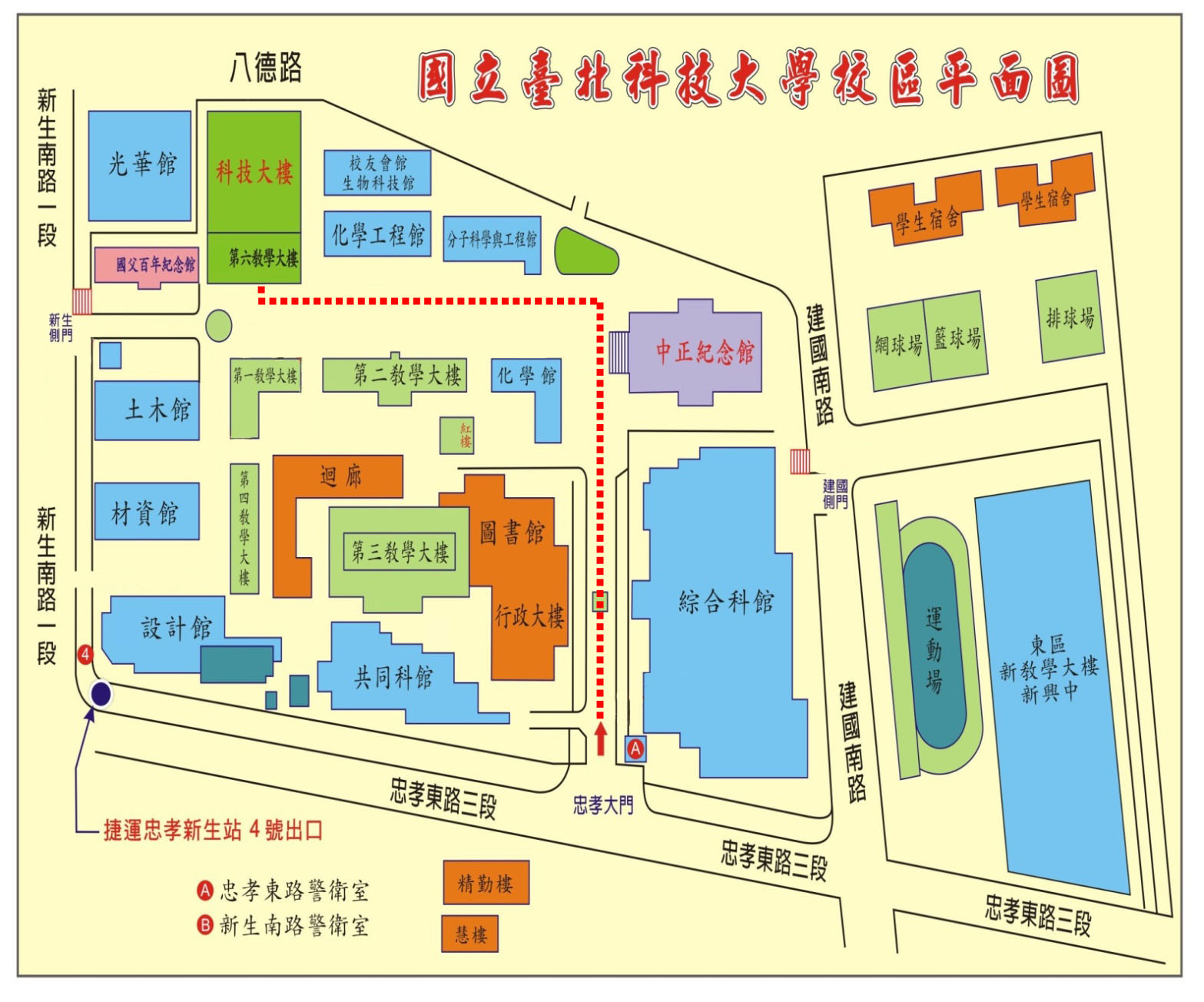 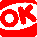 時間主題主持人/主講人13:40-14:00(20分鐘)與會者報到、領取資料與會者報到、領取資料14:00-14:05(5分鐘)主席致詞主席致詞14:05-14:10(5分鐘)教育部長官致詞教育部長官致詞14:10-15:00(50分鐘)經驗分享(1)主講人：臺北科大 林淑玲主任15:00-15:10(10分鐘)休息休息15:10-16:00(50分鐘)經驗分享(2)主講人：醒吾大學 張有中老師16:00-16:30(30分鐘)Q&A討論全體與會人員16:30-17:00(30分鐘)與會者簽退及領取研習證書與會者簽退及領取研習證書17:00賦歸賦歸